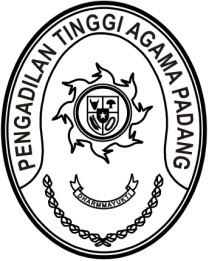 MAHKAMAH AGUNG REPUBLIK INDONESIADIREKTORAT JENDERAL BADAN PERADILAN AGAMAPENGADILAN TINGGI AGAMA PADANGJalan By Pass KM 24, Batipuh Panjang, Koto TangahKota Padang, Sumatera Barat 25171 www.pta-padang.go.id, admin@pta-padang.go.idNomor     	: 2381 /KPTA.W3-A/KP5.3/IX/2023	7 September 2023Lampiran	: 1 (satu) bundelPerihal	: Permohonan Izin Keluar NegeriKepada Yth.Direktur Jenderal Badan Peradilan Agama Mahkamah Agung RIDi JakartaAssalamu’alaikum, Wr. Wb.Memperhatikan Surat Edaran Sekretaris Mahkamah Agung RI Nomor 13 Tahun 2019 perihal Pelaksanaan Cuti Bagi Hakim dan Aparatur di Lingkungan Mahkamah Agung dan Badan Peradilan 
di bawahnya, dengan ini kami teruskan kepada Bapak Surat permohonan izin perjalanan keluar negeri di wilayah Pengadilan Tinggi Agama Padang untuk dapat diterbitkan izin perjalanan keluar negeri atas nama Dra. Hj. Rosliani, S.H., M.A., Hakim Utama/ Wakil Ketua Pengadilan Tinggi Agama Padang.Sebagai bahan pertimbangan bersama ini kami lampirkan:Surat Pengantar Permohonan Izin ke luar negeri;Formulir Cuti ke luar negeri yang sudah di tandatangani;Surat Permohonan Izin ke luar negeri;Surat Keterangan sisa cuti tahunan (2022, 2023);Surat Keterangan jadwal kloter dari Biro Perjalanan;Demikianlah atas perkenaannya diucapkan terima kasih.		      Wassalam		      Ketua,		      PelmizarTembusan:1. Sekretaris Mahkamah Agung RI;2. Ketua Pengadilan Tinggi Agama Padang (sebagai laporan).